		Assessment Application Form
		ATACP Accredited Foundation in Aquatic Physiotherapy
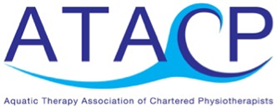 Foundation 2 day taught element course Tutor and locationFoundation 2 day taught element course Tutor and locationFoundation 2 day taught element course Tutor and locationFoundation 2 day taught element course DateFoundation 2 day taught element course DateFoundation 2 day taught element course DateA copy of the Foundation 2 day taught element certificate must be sent with this application form A copy of the Foundation 2 day taught element certificate must be sent with this application form A copy of the Foundation 2 day taught element certificate must be sent with this application form A copy of the Foundation 2 day taught element certificate must be sent with this application form A copy of the Foundation 2 day taught element certificate must be sent with this application form A copy of the Foundation 2 day taught element certificate must be sent with this application form A copy of the Foundation 2 day taught element certificate must be sent with this application form A copy of the Foundation 2 day taught element certificate must be sent with this application form A copy of the Foundation 2 day taught element certificate must be sent with this application form Applicant’s Personal Details - Please complete all relevant question boxesApplicant’s Personal Details - Please complete all relevant question boxesApplicant’s Personal Details - Please complete all relevant question boxesApplicant’s Personal Details - Please complete all relevant question boxesApplicant’s Personal Details - Please complete all relevant question boxesApplicant’s Personal Details - Please complete all relevant question boxesApplicant’s Personal Details - Please complete all relevant question boxesApplicant’s Personal Details - Please complete all relevant question boxesApplicant’s Personal Details - Please complete all relevant question boxesSurnameTitle   Mr / Mrs / Ms etc.ForenamesGenderPrevious surname if applicableDate of Birth DD:MM:YYCSP no.HCPC no.HCPC no.ATACP memberYes /NoHome AddressHome AddressHome AddressHome AddressHome AddressContact DetailsContact DetailsContact DetailsContact DetailsStreetHome telephone no.Home telephone no.City / TownMobile telephone no.Mobile telephone no.PostcodeContact emailContact emailCountry of residenceApplicant’s Work Information and Aquatic Physiotherapy Experience Applicant’s Work Information and Aquatic Physiotherapy Experience Applicant’s Work Information and Aquatic Physiotherapy Experience Applicant’s Work Information and Aquatic Physiotherapy Experience Applicant’s Work Information and Aquatic Physiotherapy Experience Applicant’s Work Information and Aquatic Physiotherapy Experience Applicant’s Work Information and Aquatic Physiotherapy Experience Applicant’s Work Information and Aquatic Physiotherapy Experience Applicant’s Work Information and Aquatic Physiotherapy Experience Current position / bandCurrent position / bandSpecialism e.g. neuro, MSK, paediatricSpecialism e.g. neuro, MSK, paediatricPlace of work/sPlace of work/sPrevious aquatic physiotherapy experience e.g. undergraduate, study days, IST Previous aquatic physiotherapy experience e.g. undergraduate, study days, IST Please advise of any special learning or medical needs. This must be notified and discussed between the applicant & ATACP prior to the commencement of the assessment process.  Yes /NoYes /NoYes /NoYes /NoAssessment Fee £300 Method of payment / fundingSelf funded BACS Funded Please email your completed assessment application form WITH A COPY OF YOUR CERTIFICATE OF ATTENDANCE AT THE 2 DAY TAUGHT ELEMENT to: atacpaccreditation@outlook.com Once the application has been received you will get a confirmation email with an opportunity for a telephone call (if required) with a member of the assessment team. A mentor will be allocated on receipt of payment.Please email your completed assessment application form WITH A COPY OF YOUR CERTIFICATE OF ATTENDANCE AT THE 2 DAY TAUGHT ELEMENT to: atacpaccreditation@outlook.com Once the application has been received you will get a confirmation email with an opportunity for a telephone call (if required) with a member of the assessment team. A mentor will be allocated on receipt of payment.Please email your completed assessment application form WITH A COPY OF YOUR CERTIFICATE OF ATTENDANCE AT THE 2 DAY TAUGHT ELEMENT to: atacpaccreditation@outlook.com Once the application has been received you will get a confirmation email with an opportunity for a telephone call (if required) with a member of the assessment team. A mentor will be allocated on receipt of payment.Please email your completed assessment application form WITH A COPY OF YOUR CERTIFICATE OF ATTENDANCE AT THE 2 DAY TAUGHT ELEMENT to: atacpaccreditation@outlook.com Once the application has been received you will get a confirmation email with an opportunity for a telephone call (if required) with a member of the assessment team. A mentor will be allocated on receipt of payment.Please email your completed assessment application form WITH A COPY OF YOUR CERTIFICATE OF ATTENDANCE AT THE 2 DAY TAUGHT ELEMENT to: atacpaccreditation@outlook.com Once the application has been received you will get a confirmation email with an opportunity for a telephone call (if required) with a member of the assessment team. A mentor will be allocated on receipt of payment.Data Protection, Terms and Conditions & EligibilityData Protection, Terms and Conditions & EligibilityData Protection, Terms and Conditions & EligibilityData Protection, Terms and Conditions & EligibilityData Protection, Terms and Conditions & EligibilityApart from extracted statistical data, the information on this form will not be passed to persons or organisation without the Candidate’s permission.Apart from extracted statistical data, the information on this form will not be passed to persons or organisation without the Candidate’s permission.Apart from extracted statistical data, the information on this form will not be passed to persons or organisation without the Candidate’s permission.Apart from extracted statistical data, the information on this form will not be passed to persons or organisation without the Candidate’s permission.Apart from extracted statistical data, the information on this form will not be passed to persons or organisation without the Candidate’s permission.The information that I have provided is, to my knowledge, correct and I have read and understood the above section related to “Data Protection”.  The ATACP Privacy policy can be read on the website www.atacp.org.uk     I have read and accept the Terms and Conditions.  I confirm that I fulfil the eligibility criteria for mentoring and assessment components of this Accreditation.Signed	 DateThe information that I have provided is, to my knowledge, correct and I have read and understood the above section related to “Data Protection”.  The ATACP Privacy policy can be read on the website www.atacp.org.uk     I have read and accept the Terms and Conditions.  I confirm that I fulfil the eligibility criteria for mentoring and assessment components of this Accreditation.Signed	 DateThe information that I have provided is, to my knowledge, correct and I have read and understood the above section related to “Data Protection”.  The ATACP Privacy policy can be read on the website www.atacp.org.uk     I have read and accept the Terms and Conditions.  I confirm that I fulfil the eligibility criteria for mentoring and assessment components of this Accreditation.Signed	 DateThe information that I have provided is, to my knowledge, correct and I have read and understood the above section related to “Data Protection”.  The ATACP Privacy policy can be read on the website www.atacp.org.uk     I have read and accept the Terms and Conditions.  I confirm that I fulfil the eligibility criteria for mentoring and assessment components of this Accreditation.Signed	 DateThe information that I have provided is, to my knowledge, correct and I have read and understood the above section related to “Data Protection”.  The ATACP Privacy policy can be read on the website www.atacp.org.uk     I have read and accept the Terms and Conditions.  I confirm that I fulfil the eligibility criteria for mentoring and assessment components of this Accreditation.Signed	 Date